TOPIC 16:  South Asia & the Middle East:  1945-PresentOverview	The partition of India in 1947 created two states – India, with its Hindu majority, and Pakistan, with its Muslim majority.  The new nations of South Asia sought industrial growth, increased agricultural output, solutions for complex social issues, and other goals.  Significant problems for the region have included population growth and regional, religious, and ethnic conflicts.  Both India and Pakistan have played important roles in world affairs and possess nuclear capabilities.	Diversity and nationalism blocked the Pan-Arab dream of a united Arab state.  Control of water and oil resources has a major impact on the countries of the Middle East.  Ethnic and religious diversity, the influence of western culture, and the Islamic revival are some of the forces shaping the Middle East today.	Egypt changed policies several times in its drive for modernization.  In Iran, a revolution toppled the government of the shah and replaced it with an Islamic theocracy.	After four wars, many acts of terrorism, and a popular uprising, Israel, the PLO, and several Arab states began to resolve their differences in the 1990s.  Border disputes, oil wealth, and ambitious rulers led to warfare in the Persian Gulf.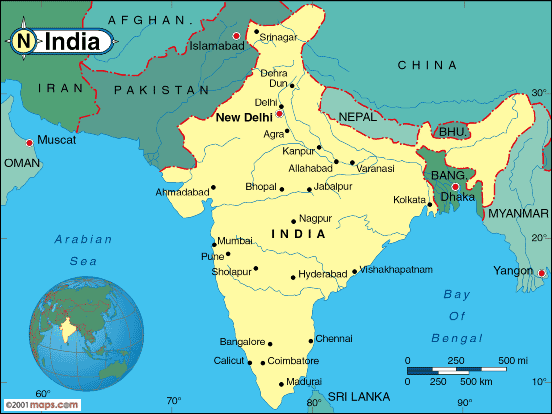 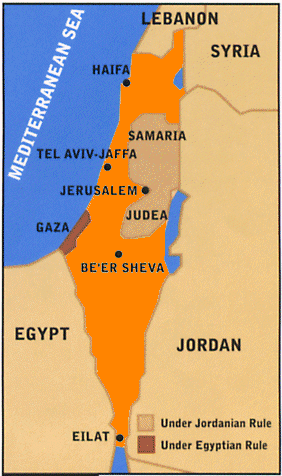 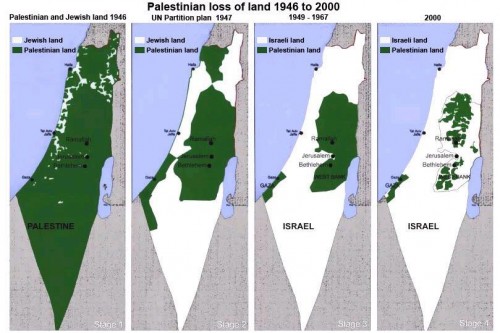 Important Terms- partition                                                          - deforestation                                              - debt service- kibbutz                                                            - desalinization                                              - hejab- Arab League                                                   - delta                                                             - ayatollah- theocracy                                                       - Aswan High Dam                                        - intifada- militia                                                              - no-fly zone                                                  - PLOImportant People- Jawaharlal Nehru                                          - Indira Gandhi                                               - Mother Teresa- Gamal Abdel Nasser                                     - Anwar Sadat                                                - Ayatollah Khomeini- Yasir Arafat                                                     - Saddam HusseinEssential Questions1- Why was the Indian subcontinent divided into two nations?__________________________________________________________________________________________________________________________________________________________________________2- What economic goals has India pursued?__________________________________________________________________________________________________________________________________________________________________________3- How has conflict in Afghanistan affected the Middle East and the world?_______________________________________________________________________________________________________________________________________________________________________________________________________________________________________________________________4- What forces have linked Arab nations?__________________________________________________________________________________________________________________________________________________________________________5- How has oil shaped Middle Eastern economies?__________________________________________________________________________________________________________________________________________________________________________6- How was the Islamic revival linked to social and political development?__________________________________________________________________________________________________________________________________________________________________________7- What steps did Egypt take toward modernization?__________________________________________________________________________________________________________________________________________________________________________8- Why did discontent spread in Iran under the shah?__________________________________________________________________________________________________________________________________________________________________________9- What effect did the Iranian Revolution have on that country and tensions throughout the world?__________________________________________________________________________________________________________________________________________________________________________10- How did the Cold War affect the Middle East?__________________________________________________________________________________________________________________________________________________________________________11- Why was Palestine a source of conflict between Jews and Muslims?__________________________________________________________________________________________________________________________________________________________________________12- Describe the causes of each of the following:  (a) the 1991 Persian Gulf War, (b) the 2003 war in Iraq._______________________________________________________________________________________________________________________________________________________________________________________________________________________________________________________________